Lab Safety Contract - Vandersee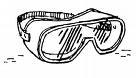 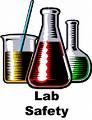 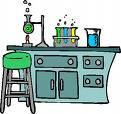 Purpose: This contract is designed to inform you of lab rules as well as precautions that need to be taken to in order to prevent injury or bodily harm. In other words, this contract has been constructed to ensure everyone is aware that science labs may hold dangers and hazards. However, the lab can be a safe environment if the appropriate preventative measures are taken and safety regulations are followed. Therefore, you are required to read this document and familiarize yourself with the regulations below. To demonstrate that you and your parents have read and understand this document, you and your parent’s/guardians are required to sign and return the last page of this form before you can take part in any lab activityRules: You must ALWAYS wear your goggles during the ENTIRE TIME in the lab when the lab precautions include goggles!  Gloves and lab aprons may also be required.Never begin a lab early or without the instructor present. Never work alone. Before beginning a lab, make sure you have thoroughly read and understand the procedure. If you have questions or if something is unclear, ask the instructor for clarification/help before beginning or moving on with the experiment. A respectful mature attitude is expected all times in the lab setting; horse-play and practical jokes are prohibited. Only touch equipment, chemicals, and supplies if you are instructed to do so. Only perform the authorized experiment.Make sure your lab station and area is as clean as possible at all times. Extra supplies and personal items, like binders and pencil cases, clutter up a lab area and can cause accidents. Therefore, leave all personal items besides a pen and lab notebook/datasheet on a side table away from your experiment. Do NOT eat or drink anything in the lab area.Do NOT eat or drink anything from the lab equipment. This includes beakers, test tubes, graduated cylinders, flasks, etc. If you spill or break ANYTHING, notify the instructor immediately. This will allow for proper disposal techniques. Report ALL injuries, whether severe or not, to the instructor.Do NOT dump any chemicals down the drain unless instructed that such action is permissible. Clean up your lab station and wash your hands thoroughly before leaving the lab. Once your station is clean, you will be dismissed from lab and your group will be allowed to leave. Never leave an experiment unattended (This includes walking away from your station and talking to friends without switching off hot plates). Cell phones need to stay packed away in the designated zone during lab. Any/all materials/equipment used will be handled with respectNever remove anything from the lab!Show up to lab with pre-lab work already finished. This is background information you need to know to be successful in the lab. The failure to complete these sections may mean you need to make up the lab at another time. Stay with your lab group. I should not see you wandering around the room or turned around chatting with a friend during lab.Be a part of the lab! You do every lab in this class for a specific reason so make sure you are actively participating in lab so you learn/practice the material. Know the locations and use of safety equipment including a fire extinguisher, fire blanket, eye wash, and emergency shower.I                                        (print name) have read and understand all of the safety rules and regulations designated on this contract. I know that all of the above rules are designed to keep me, my fellow classmates, and the instructor as safe as possible in the classroom and thus agree to abide by all of the regulations. By signing this document, I am saying that I am fully aware of my responsibilities and roles in the lab. Student Name: (print name) 						_______ Class Period______   Student Signature: 							____________ Date:		Parent/Guardian’s Signature: 				________________	  Date:		